ПОЯСНИТЕЛЬНАЯ ЗАПИСКАк проекту постановления Правительства Республики Алтай «О внесении изменений в региональную программу «Проведение капитального ремонта общего имущества в многоквартирных домах на территории Республики Алтай на 2014-2043 годы»Субъектом нормотворческой деятельности выступает Правительство Республики Алтай. Разработчиком проекта Постановления Правительства Республики Алтай «О внесении изменений в региональную программу «Проведение капитального ремонта общего имущества в многоквартирных домах на территории Республики Алтай на 2014-2043 годы» (далее – проект постановления) является Министерство регионального развития Республики Алтай.Целью принятия проекта постановления является внесение изменений в региональную программу «Проведение капитального ремонта общего имущества в многоквартирных домах на территории Республики Алтай на 2014-2043 годы» (далее - региональная программа). В связи с изменениями, внесенными в часть 1 статьи 7 Закона Республики Алтай от 27 июня 2013 года № 39-РЗ «О регулировании отношений в сфере обеспечения проведения капитального ремонта общего имущества в многоквартирных домах на территории Республики Алтай», из региональной программы исключаются семь домов, в которых имеется менее чем 5 квартир: с. Усть-Кокса, ул. Аргучинского, д. 18Б, п. Маргала, ул. Центральная, д. 2А, с. Акташ, ул. Парковая, д. 5, с. Акташ, ул. Парковая, д. 7, с. Акташ, ул. Парковая, д. 9, с. Акташ, ул. Парковая, д. 11, с. Акташ, ул. С.Мохова, д. 21/1. По четырех квартирному дому: с. Турочак, ул. Советская, д. 71, с 2022 года исключаются виды работ по: ремонту внутридомовых инженерных систем электроснабжения, фасада, фундамента. По решению собственников перенесен срок капитального ремонта фасада многоквартирного дома: г. Горно-Алтайск, пр. Коммунистический, д. 25, с 2019 на 2020 год.Правовым основанием принятия проекта постановления являются:часть 5 статьи 168 Жилищного кодекса Российской Федерации, согласно которой региональная программа капитального ремонта общего имущества в многоквартирных домах подлежит ежегодной актуализации не реже чем один раз в год;часть 5 статьи 7 Закона Республики Алтай от 27 июня 2013 года № 39-РЗ «О регулировании отношений в сфере обеспечения проведения капитального ремонта общего имущества в многоквартирных домах на территории Республики Алтай», согласно которой региональная программа капитального ремонта общего имущества в многоквартирных домах подлежит ежегодной актуализации;часть 1 статьи 7 Закона Республики Алтай от 27 июня 2013 года № 39-РЗ «О регулировании отношений в сфере обеспечения проведения капитального ремонта общего имущества в многоквартирных домах на территории Республики Алтай», согласно которой в региональную программу не включаются дома, в которых имеется менее чем 5 квартир;часть 1 статьи 11, часть 1 статьи 20 Закона Республики Алтай от 5 марта 2008 года № 18-РЗ «О нормативных правовых актах Республики Алтай», согласно которым: Правительство Республики Алтай по вопросам, входящим в его компетенцию, издает в соответствии с установленной процедурой правовые акты в форме постановлений и распоряжений; изменение нормативного правового акта оформляется нормативными правовыми актами того же вида.Принятие проекта постановления не потребует дополнительных расходов, за счет средств республиканского бюджета Республики Алтай.Принятие проекта постановления не потребует признания утратившими силу, приостановления, изменения или принятия иных нормативных правовых актов Республики Алтай.Проведение в отношении проекта постановления оценки регулирующего воздействия не требуется.По проекту постановления проведена антикоррупционная экспертиза в установленном федеральным законодательством и законодательством Республики Алтай порядке, в соответствии с которой в проекте отсутствуют положения, способствующие созданию условий для проявления коррупции.Министр регионального развитияРеспублики Алтай                                                                        О.И. Пьянков______________№ __________на №_________ от___________	                                                                                 Руководителю Единого аппаратаГлавы Республики Алтай и          Правительства Республики Алтай		                  А.М. ДонскомуО направлении проекта постановленияПравительства Республики АлтайМинистерство регионального развития Республики Алтай направляет на согласование проект постановления Правительства Республики Алтай «О внесении изменений в региональную программу «Проведение капитального ремонта общего имущества в многоквартирных домах на территории Республики Алтай на 2014-2043 годы».Министр									О.И. Пьянковисп. Ширыкалова Г.В. тел. 2-22-84______________№ __________на №_________ от___________	Главе Республики Алтай		                  О.Л. ХорохординуО направлении проекта постановленияПравительства Республики АлтайМинистерство регионального развития Республики Алтай направляет на согласование проект постановления Правительства Республики Алтай «О внесении изменений в региональную программу «Проведение капитального ремонта общего имущества в многоквартирных домах на территории Республики Алтай на 2014-2043 годы».Министр									О.И. Пьянковисп. Ширыкалова Г.В. тел. 2-22-84МИНИСТЕРСТВО РЕГИОНАЛЬНОГО РАЗВИТИЯ РЕСПУБЛИКИ АЛТАЙЧаптынова, 2, г. Горно-Алтайск,Республика Алтай, 649000тел/факс (38822) 22267Е-mail: minregion@mail.ru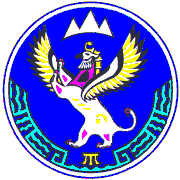 АЛТАЙ РЕСПУБЛИКАНЫНГТАЛАЛЫК ÖЗYМ МИНИСТЕРСТВОЗЫЧаптыновтынг оромы, 2, Горно-Алтайск кала, Алтай Республика, 649000тел/факс (38822) 22267Е-mail: minregion@mail.ruМИНИСТЕРСТВО РЕГИОНАЛЬНОГО РАЗВИТИЯ РЕСПУБЛИКИ АЛТАЙЧаптынова, 2, г. Горно-Алтайск,Республика Алтай, 649000тел/факс (38822) 22267Е-mail: minregion@mail.ruАЛТАЙ РЕСПУБЛИКАНЫНГТАЛАЛЫК ÖЗYМ МИНИСТЕРСТВОЗЫЧаптыновтынг оромы, 2, Горно-Алтайск кала, Алтай Республика, 649000тел/факс (38822) 22267Е-mail: minregion@mail.ru